ВЫЕЗДНОЙ ОТДЫХ -Краснодарский край -Тюменской область справки по телефону 96-659, адрес: ул.Садовая 7, каб. 204ВНУТРИГОРОДСКОЙ ОТДЫХЛагерь с дневным пребыванием детей «Вместе весело шагать»                лагерь на базе МАОУ «СОШ №1»(ул.Свободы,6, тел: 3-13-96)   Смены: 01.06. - 24.06.2021Лагерь с дневным пребыванием детей «Дети Югры»                                                           лагерь на базе МАОУ «СОШ №2»(Пр.Победы, 6, тел: 3-19-36)   Смены: 01.06. - 24.06.2021Лагерь с дневным пребыванием детей «Радуга Югры»                                                            лагерь на базе МАОУ «СОШ №2»(Пр.Победы, 6, тел: 3-19-36)   Смены: 01.06. - 24.06.2021                                                                  30.06. - 21.07.2021Лагерь с дневным пребыванием детей «Солнышко»                лагерь на базе МАОУ «СОШ №3 им. И.И. Рынкового»                          (ул.Нефтяников, 12, тел: 3-32-17)                                                    Смены: 01.06. - 24.06.2021                                                                  30.06. - 21.07.2021Православный лагерь с дневным пребыванием детей «Наше лето вокруг Света»               лагерь на базе МАОУ «СОШ №4»(ул.Сутормина 16/1, тел: 2-28-90)                                                                                                      Смены: 01.06. - 24.06.2021                                                                   30.06. - 21.07.2021                                                                   26.07. - 16.08.2021Палаточный лагерь «Богатырь» (с круглосуточным пребыванием детей)некоммерческая организация Мегионское городское казачье общество (ул.Советская, 11, тел: 2-56-44)                                                  Смены: 30.06. - 21.07.2021                                                                 26.07. - 16.08.2021Площадка временного пребывания "Зажигай-ка"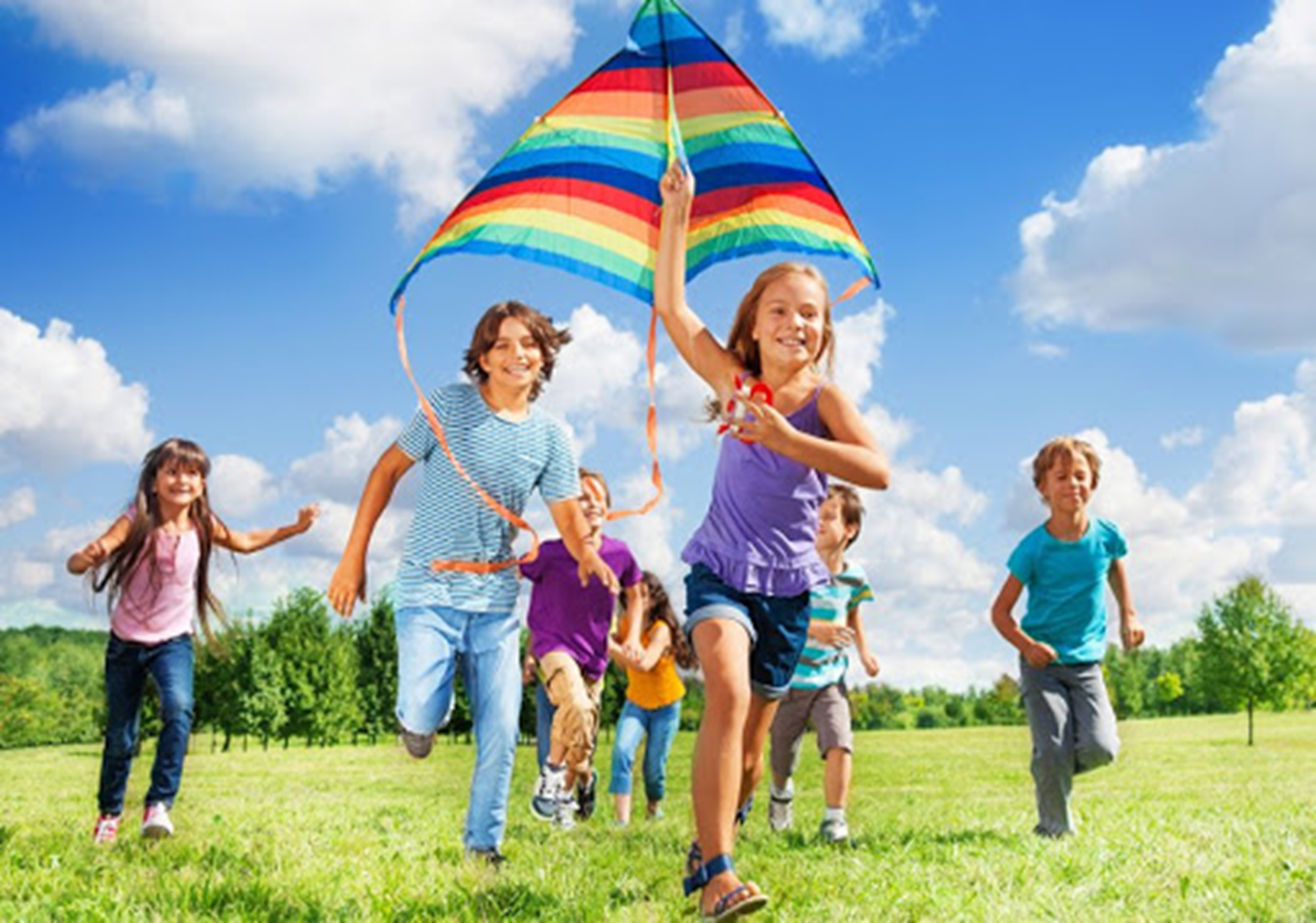 (ул. Советская 11, тел: 2-56-44)График работы:                          Смены:                Понедельник-пятница                  01.06. - 29.06.2021                                                                                   09:00-12:00; 14:00-17:00             01.07. -  29.07.2021                                                        01.08. - 30.08.2021Площадка временного пребывания "Вожатский отряд "Онлайн"                    (ул. Советская 11, тел: 2-56-44)График работы:                          Смены:                Понедельник-пятница                  01.06. - 29.06.2021                                                                                   10:00-12:00; 14:00-16:00             01.07. -  29.07.2021                                                         01.08. - 30.08.2021Площадка временного пребывания "Зелёный патруль"(ул. Советская 11, тел: 2-56-44)График работы:                          Смены:                Понедельник-пятница                  01.06. - 29.06.2021                                                                                   10:00-12:00; 14:00-16:00             01.07. -  29.07.2021                                                         01.08. - 30.08.2021МАУ «СШ «Вымпел»(пгт.Высокий ул. Ленина, 20, тел: 55-707)«Планета Здоровья» - летняя спортивно-оздоровительная площадка временного пребывания, проводит спортивные занятия, игры для детей                             с ограниченными возможностями. График работы:                                                    Смены:  Понедельник-пятница                            01.06. - 26.06.202117:00-21:00                                              01.07. - 25.07.2021                                                                  01.08. - 24.08.2021                МАУ «Спортивная школа «Вымпел» (пгт.Высокий ул. Ленина, 20, тел: 55-707) «Спортландия» - спортивно-оздоровительная площадка временного пребывания детей организована на  территории СК «Финский» п.г.т.Высокий, проводит  спортивные, подвижные игры, спартакиады, туристические эстафеты. График работы:                            Смены: 01.06. - 26.06.2021понедельник-пятница                                      17:00-21:00        Лагерь с дневным пребыванием детей «Мечта»                          лагерь на базе МАОУ №5 «Гимназия»           (ул.Свободы, 30, тел: 3-53-40)          Смены: 01.06. - 24.06.2021Лагерь с дневным пребыванием детей «Летний экспресс»              лагерь на базе МБОУ «СОШ №6»(п.Высокий,ул.Нефтяников,6,          Смены: 01.06. - 24.06.2021 тел:5-59-46)                                                       26.07. - 16.08.2021Лагерь с дневным пребыванием детей «Веселая галактика»                                                                 лагерь на базе МАОУ «СОШ №9»(ул. Свободы 6/1, тел: 3-30-90)         Смены: 01.06. - 24.06.2021                                                                             26.07. - 16.08.2021 Лагерь с дневным пребыванием детей «Аспект-каникулы», направление «Робототехника».                                                                 лагерь на базе МАОУ «СОШ №9»(ул. Свободы 6/1, тел: 3-30-90)         Смены: 01.06. - 24.06.2021     Лагерь с дневным пребыванием детей «Луч»лагерь на базе КОУ "Мегионская школа для обучающихся с ограниченными возможностями здоровья"(ул. Ленина, 9, тел: 2-44-84, 2-63-16)                                                            Смены: 01.06. - 24.06.2021Лагерь с дневным пребыванием детей «Страна Чудес»                   лагерь на базе МАДОУ №1«Сказка»(ул.Сутормина 6/1, тел: 2-64-94)        Смены: 01.06. - 24.06.2021Лагерь с дневным пребыванием детей «Рябинкин островок»         лагерь на базе МАДОУ №2 «Рябинка» (ул.Заречная 19/4, тел: 3-01-32)           Смены: 01.06. - 24.06.2021Лагерь с дневным пребыванием детей «Солнышко»               лагерь на базе МАДОУ №15 «Югорка»(Пр.Победы 21, тел: 2-00-86)             Смены: 01.06. - 24.06.2021МАУ «Спортивная школа «Вымпел» (пгт.Высокий ул. Ленина, 20, тел: 55-707)«Спорт для всех» -  спортивно-оздоровительная площадка временного пребывания детей, проводит  спортивные, подвижные игры, спартакиады, туристические эстафеты.График работы:                                                     Смены: понедельник-пятница                                      01.06. - 26.06.202117:00-21:00                                                       01.07. - 25.07.2021                                                                         01.08. - 24.08.2021                   МАУ ДО «ДШИ им. А.М. Кузьмина»(ул.Свободы д.14, тел: 3-18-78, 3-50-24)«Творческая академия» -  формирование художественно-эстетической культуры личности посредством приобщения к различным видам искусств.График работы:                                                     1 смена с 01.06.21 по 24.06.21 с 14:00 до 17:00 пн-птМАУ "Дворец искусств"Творческая площадка «Летняя пора»Данный проект носит комплексный характер, отражая приоритетные направления деятельности МАУ «Дворец искусств (июнь, июль, август)«Сёльси» -  создание мультфильма средствами доступными для детского творчества. График работы:                                                  Смены:5 дней в неделю с 09.00 до 13.00                         июньСправки по телефону 2-40-08«Калейдоскоп» - развитие творческого потенциала личности ребенка по средствам хореографического, театрального, вокального и изобразительного искусства         График работы: 5 дней в неделю с 10.00 до 13.00(август)                              Лагерь с дневным пребыванием детей «Волшебная страна»               лагерь на базе МАДОУ №12 «Росинка»(п.Высокий, ул. Гагарина, 10, тел: 5-51-36,5-55-20)                                                                                      Смены: 26.07. - 16.08.2021                                                                  Спортивно-оздоровительный лагеря с дневным пребыванием детей и подростков «Олимпиец»                лагерь на базе МАУ «СШ «Вымпел»                                                 Смены: 01.06. - 24.06.2021Спортивно-оздоровительный лагеря с дневным пребыванием детей и подростков «Юность»лагерь на базе МАУ «СШ «Юность»(ул. Пр.Победы 22, тел. 5-91-70)                                                                                      Смены: 01.06. - 24.06.2021                                                           26.07.-16.08.2021Летний юнармейский лагерь с дневным пребыванием детей "Форпост"лагерь на базе АНО "Молодёжный спортивно-патриотический центр "СОДЕЙСТВИЕ"(ул.Нефтяников, 12, тел: 3-32-17)                                                  Смены: 30.06. - 21.07.2021Лагерь труда и отдыха «Ориентир»лагерь на базе ММАУ «Старт»(ул.Советская, 11, тел: 2-56-44)                                                   Смены: 01.06. - 24.06.2021                                                                 30.06. - 21.07.2021                                                                 26.07. - 16.08.2021Палаточный лагерь «Богатырь» (с круглосуточным пребыванием детей)Лагерь на базе ММАУ «Старт»(ул.Советская, 11, тел: 2-56-44)                                                  Смены: 01.06. - 24.06.2021                                                                 30.06. - 21.07.2021Лукоморье - сюжетно-ролевая игра с просмотром художественного детского кино или мультипликационного фильма.График работы:2 раза в неделю (Дворец искусств)с 14.00 до 16.00, 1 раз в неделю (ДК Сибирь)с 14.00 до 16.00июнь, июль, август«Игротека» - цикл детских развлекательных, тематических, познавательно - игровых программГрафик работы: 1 раз в неделю (городская площадь)с 16.00 до 17.00, 1 раз в неделю (ДК Сибирь)с 11.00 до 12.00июнь, июль, августМАУ "Региональный историко-культурный и экологический центр"Летняя творческая площадка «Мастерская детства»(Заречная 16Б, пр. Победы, 30, тел.: 22805, 20125)Летняя творческая площадка -  программа летней творческой площадки «Мастерская детства» предназначена для организации познавательного отдыха детей, способствует созданию комплекса условий и мероприятий, обеспечивающих развитие творческого потенциала личности, охрану и укрепление здоровья, формирование навыков здорового образа жизни. Кроме того, создает атмосферу массового интереса к искусству, уважительного отношения к художественному творчеству.График работы:6 дней в неделю, с 14.00 до 17.00, июль, августТЕЛЕФОН ГОРЯЧЕЙ ЛИНИИ ПО ОРГАНИЗАЦИИ ОТДЫХА8(34643) 96-659